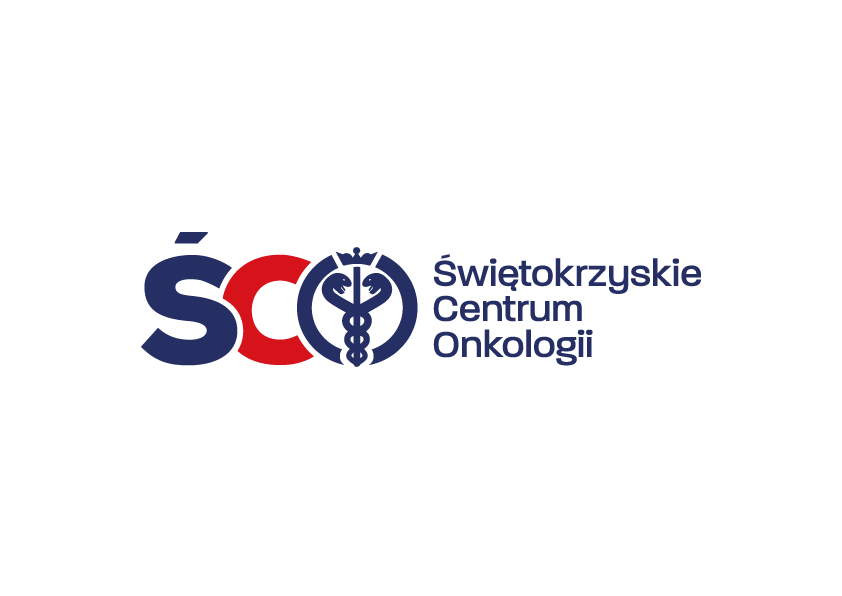 Adres: 25-734 Kielce, ul. Artwińskiego Sekcja Zamówień Publicznychtel.: 41 36 74 474/072IZP.2411.122.2024.AM Informacja o kwocie na sfinansowanie zamówienia Dot. postępowania na zakup wraz z dostawą wyrobów medycznych jednorazowego użytku dla Świętokrzyskiego Centrum Onkologii w Kielcach. 	                 Działając na podstawie art. 222 ust. 4 ustawy z dnia 11 września 2019 r. – Prawo zamówień publicznych, Zamawiający przekazuje informację dotyczącą kwoty brutto, jaką zamierza przeznaczyć na sfinansowanie zamówienia tj.: 63 760,50 zł